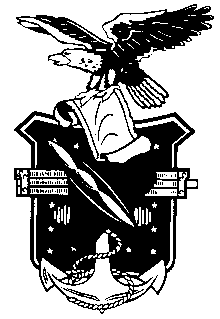 TPS REUNION GOLF TOURNAMENTCEDAR POINT GOLF COURSE11 Apr 2024Who:	TPS Staff/Students, TPS Alumni, Guests, and members of the Patuxent River CommunityWhere:	Cedar Point Golf Course, NAS Patuxent River, MDWhen:	Thursday, 11 Apr 2024.  Registration: 0800   Shotgun start:  0900Sign-Up:	Entry form attached below.  Request entry NLT 8 Apr.  Sign-up limited to first 100 applicants.Entry Fee:	$80 per person.  Includes green fees, carts, lunch, beverages, and prizes.	Please include separate check (golf only) payable to:  USNTPS Alumni Association	New this year:  PayPal:  @USNTPSalumniFormat/Prizes:	4-PERSON SCRAMBLE.  Prizes for: Lowest team scores, Closest to Pin, Longest Drive.P. O. C:	T. P. Phelan  301-481-0604     PLEASE FORWARD YOUR “GOLF SIGN-UP FORM” TO  thomas.p.phelan.ctr@us.navy.mil  OR BY MAIL,  SUBMIT  YOUR “GOLF SIGN-UP  FORM ”   AND CHECK (PAYABLE TO USNTPS ALUMNI ASSOCIATION) TO: TPS ALUMNI ASSOCIATION, USNTPS BLDG 2168,  22783 CEDAR POINT ROAD, PATUXENT RIVER, MARYLAND 20670-1606TPS REUNION GOLF TOURNAMENT ‘24Please indicate your desired playing partner(s) or foursome below:No alcoholic beverages may be brought to the golf course per liquor lawsNameTelephone No.NameTelephone No.